「体験の風をおこそう」運動推進事業　令和５年度福岡教育事務所管内「地域活動指導員・子どもの体験活動研修会」参加申込書７月５日（水）までに二次元コード、URLからお申し込みいただくか、本申込書を以下のメールアドレス宛てに送信してください。　https://docs.google.com/forms/d/1X78m4Ezsch-OGoewx0vPI12zXsEcqkjnxO908fLEbUo/edit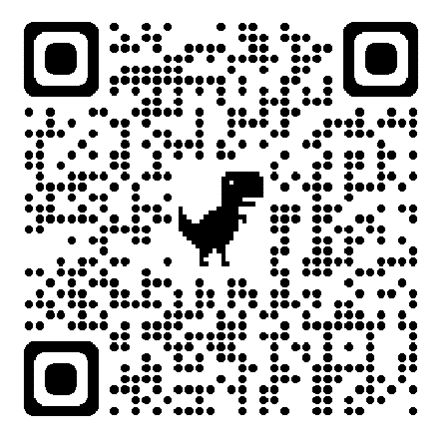 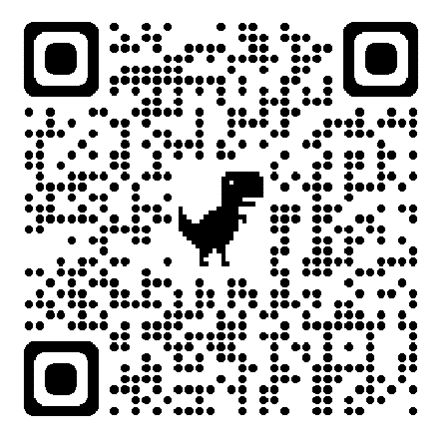 連絡事項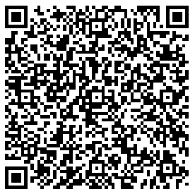 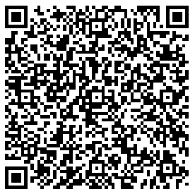 原則、資料は福岡教育事務所のHPから各自でダウンロードしてください。※ダウンロードには、パスワードが必要です。　　パスワードについては、後日送信させていただきます。※当日、会場にて資料配付希望の方は、その旨を参加申込書の備考欄に「配付希望」とお書きください。または、申込フォームの「資料について」でお知らせください。【福岡教育事務所（社会教育室HP  URL）】https://sites.google.com/fkugiga.ed.jp/fukujimutoppage/%E7%A4%BE%E4%BC%9A%E6%95%99%E8%82%B2%E5%AE%A4